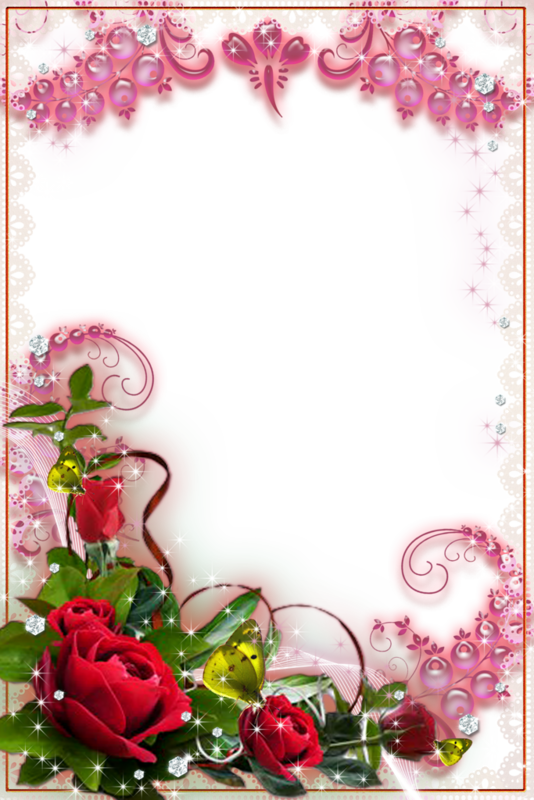 МБУ «Комплексный центр          социального обслуживания населения                  Валуйского городского округа»                      поздравляет именинников,        получающих социальные услуги на дому,   с Юбилейной датой    со дня  рождения!                   С чудесной датой! С Юбилеем!                   Пусть станет от душевных слов,              От поздравлений и цветов                           На сердце радостней, светлее…                        От всей души желаем в Юбилей                      Здоровья, вдохновенья, оптимизма,                         Любви родных, внимания друзей,                          Счастливой, интересной, яркой                                   жизни!Поздравляем в апрелеС Юбилейной датойсо дня  рождения!С 90-летием:    Старокожеву Марию Ивановну (15.04.1930 г.)С 80-летием:     Стремилову Ольгу Иосифовну (06.04.1940 г.)      Котельникова Валерия Павловича (08.04.1940 г.)                     Овчинникову Анну Михайловну                                              (20.04.1940 г.)               С 75- летием:                            Олейникову Любовь Николаевну                                                           (19.04.1945 г.)С 70- летием:                             Соловьеву Антонину Алексеевну                                                (23.04.1950г.)                                Васильеву Валентину Ивановну                                                         (25.04.1950 г.) 